“2018智能制造关键技术标准及行业实践研讨会”报名表单位
名称通讯
地址深圳市宝安区福永街道塘尾高士工业区第7栋，第9栋，第17栋深圳市宝安区福永街道塘尾高士工业区第7栋，第9栋，第17栋深圳市宝安区福永街道塘尾高士工业区第7栋，第9栋，第17栋深圳市宝安区福永街道塘尾高士工业区第7栋，第9栋，第17栋电话电话0755-27342288参会
代表姓名职务/职称职务/职称手机号码电子邮件电子邮件电子邮件参会
代表参会
代表参会
代表参会
代表参会
代表参会
代表参会
代表参会
代表酒店住宿本次会议会务组不统一安排，如需住宿的外地代表，请自行电话或网上预订酒店。本次会议会务组不统一安排，如需住宿的外地代表，请自行电话或网上预订酒店。本次会议会务组不统一安排，如需住宿的外地代表，请自行电话或网上预订酒店。本次会议会务组不统一安排，如需住宿的外地代表，请自行电话或网上预订酒店。本次会议会务组不统一安排，如需住宿的外地代表，请自行电话或网上预订酒店。本次会议会务组不统一安排，如需住宿的外地代表，请自行电话或网上预订酒店。本次会议会务组不统一安排，如需住宿的外地代表，请自行电话或网上预订酒店。选择会议2018年6月5-6号：武汉专场    （ ）2018年6月27-28号：深圳专场  （ ） 注：请您在报名参加的会议后打 “”2018年6月5-6号：武汉专场    （ ）2018年6月27-28号：深圳专场  （ ） 注：请您在报名参加的会议后打 “”2018年6月5-6号：武汉专场    （ ）2018年6月27-28号：深圳专场  （ ） 注：请您在报名参加的会议后打 “”2018年6月5-6号：武汉专场    （ ）2018年6月27-28号：深圳专场  （ ） 注：请您在报名参加的会议后打 “”2018年6月5-6号：武汉专场    （ ）2018年6月27-28号：深圳专场  （ ） 注：请您在报名参加的会议后打 “”2018年6月5-6号：武汉专场    （ ）2018年6月27-28号：深圳专场  （ ） 注：请您在报名参加的会议后打 “”2018年6月5-6号：武汉专场    （ ）2018年6月27-28号：深圳专场  （ ） 注：请您在报名参加的会议后打 “”注意
事项报名参加武汉专场的代表务必于2018年6月2日之前发至sercos@cameta.org.cn或者plcopen@cameta.org.cn。报名参加深圳专场的代表务必于2018年6月23日之前发至sercos@cameta.org.cn或者plcopen@cameta.org.cn。为减少会务手续，您也可以通过在线报名，网址：http://lxi.me/q1472报名参加武汉专场的代表务必于2018年6月2日之前发至sercos@cameta.org.cn或者plcopen@cameta.org.cn。报名参加深圳专场的代表务必于2018年6月23日之前发至sercos@cameta.org.cn或者plcopen@cameta.org.cn。为减少会务手续，您也可以通过在线报名，网址：http://lxi.me/q1472您也可以扫描二维码在线报名、缴费。您也可以扫描二维码在线报名、缴费。您也可以扫描二维码在线报名、缴费。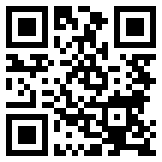 